PURPOSE OF JOB ROLE:As part of the Accounts team you will provide direct support to the Financial Controller.  You will be responsible for; bank reconciliation, supplier and customer queries, processing expenses and credit cards. You will also assist with maintaining the billing platform; this will include billing reconciliation.You will contribute towards the Accounts teams objective and individual objectives agreed through the appraisal process.  You will maintain and develop an understanding of the products and services Micron offers.KEY ACCOUNTABILITIES Below, are a list of activities/duties generally involved in the role, some areas detailed will be secondary support. The list is non-exhaustive, and the employee will from time to time be asked to fulfil other duties as directed by the Management Team. Bank reconciliation and month end reportingAssist with processing monthly payroll Direct DebitsMaintain and assist of billing platform Supplier and customer reconciliation Expenses Credit cardsCredit control (provide cover)Data inputting from Project Completion into database, Sales orders and sales invoicing and closing General admin duties including data inputPurchase invoices Assisting with contractsProvide holiday and sick cover for other team members when requiredQUALIFICATIONS & EXPERIENCE2 years minimum bookkeeping experience 2 years minimum bank reconciliation experience 1 year minimum payroll experience Netsuite ERP (prior knowledge not essential but an advantage)Good knowledge of MS Office – Word, Excel, OutlookSKILLS & BEHAVIOURS Proactively prioritise workload Self-motivated and highly organsiedExceptional attention to detailExcellent communication skills, verbal and writtenEnthusiasm to improve knowledge levels at every opportunity Excellent timekeeping and time management Supportive and helpful team memberTo be kept in staff file:-I have read and understand all the contents of this job description.  This job description describes the principal purpose and main elements of the job.  It is a guide to the nature and main duties of the job as they currently exist but is not intended as a wholly comprehensive or permanent schedule and is not part of the contract of employment. Therefore, you may be required from time to time to carry out tasks requested by the Management/Directors.Employee name:	______________________________________________________________Employee signature:	______________________________________________________________Date:			______________________________________________________________Directors signature:	______________________________________________________________Date:			______________________________________________________________Title:Finance AssistantReports TO:Financial ControllerEscalation:Finance Director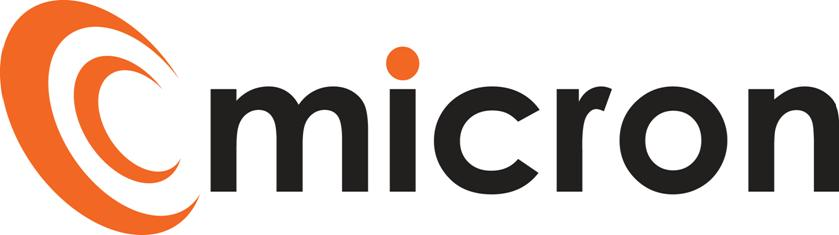 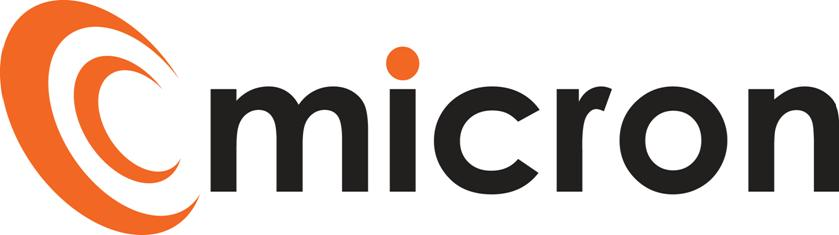 